[Check against delivery]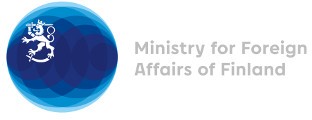 34 Session of the UPR working group Recommendations by Finland to Bolivia 5 November 2019Mr. President,Finland wishes to thank Bolivia for its report and welcomes Bolivia’s commitment to make progress on human rights. Sexual and reproductive health and rights are closely linked to improving the rights of women and girls, and is therefore an area that requires constant active attention. Finland continues to be seriously concerned that abortion remains criminalized in Bolivia, despite some efforts made on this issue during the reporting period.  Finland wishes to make the following two recommendations: First, Finland recommends Bolivia to swiftly finalize the National Plan for Sexual and Reproductive Health 2018-2020 and to consider extending the plan beyond 2020. When finalized, adequate resources should be allocated for the effective implementation of the plan.  Second, Finland recommends Bolivia to take concrete action on the protection of human rights defenders from harassment and intimidation. Bolivia must ensure that human rights defenders, including Indigenous representatives, have the right to freedom of expression and develop their Indigenous and Aboriginal Campesino Justice system. Thank you. 